Уважаемые студенты! Приглашаем на заселение в общежитие!Иногородним студентам 1-го курса, зачисляемых в 2021 году, предоставляется общежитие по адресу: г. Томск, ул. Смирнова, 44/4. Списки первокурсников, рекомендованных к заселению смотрите в документе ниже.Заселение:поступивших на бюджетные места — 30 августа 2021 г. с 09:30поступивших на коммерческие места — 31 августа 2021 г. с 09:30Для заселения в общежитие  каждому студенту необходимо пройти медицинский осмотр.Медицинский осмотр проводится в общежитии приглашенным специалистом из ОГАУЗ «Межвузовская поликлиника». Для осмотра необходимо иметь при себе:Паспорт, СНИЛССтраховой медицинский полисРезультаты действующей флюорографииСтоимость медицинского осмотра для 1 курса – 80 руб. Специалист из Межвузовской поликлиники будет работать 30 и 31 августа с 10.00 до 14.00.Стоимость проживания в общежитии за месяц — 600 руб.Первокурсникам, не достигшим совершеннолетия, желательно приезжать на заселение в сопровождении законных представителей (родителей, опекунов).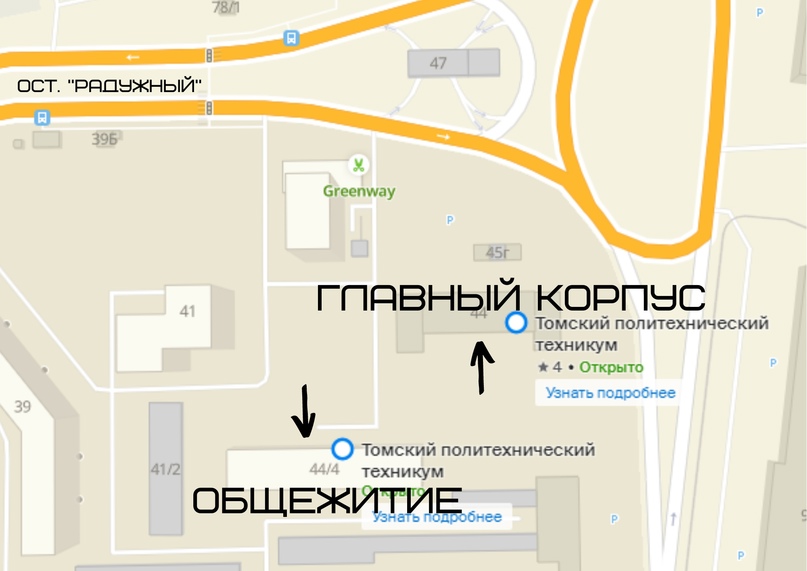 Списки студентов первого курса, рекомендованных к заселению в общежитииПервоочередное право на получение места в общежитии:БюджетКоммерция38.02.01 - Экономика и бухгалтерский учет (по отраслям)№ФИОФИОФИО1ПашинскийВладимирИванович2НохринГригорийВасильевич3ТанаевМатвейНиколаевич4БлинниковаУльянаАлексеевна5КолпашниковаАннаСергеевна6ШрайнерМаринаАлександровна7Трифонов РусланАндреевич8Габдрахманов ИльдарРустамович9Герберд СофьяАлександровна10Терехов СергейАлексеевич11Малахов МихаилСергеевич12ГриценкоДенисЕвгеньевич13Захаров АлександрАлексеевич14Иванов (2 курс)ВадимСергеевич15Кнырь СергейВикторович16Зотова АннаСергеевна17Кошкин АлександрАндреевич13.02.11 - Техническая эксплуатация и обслуживание электрического и электромеханического оборудования (по отраслям)13.02.11 - Техническая эксплуатация и обслуживание электрического и электромеханического оборудования (по отраслям)13.02.11 - Техническая эксплуатация и обслуживание электрического и электромеханического оборудования (по отраслям)13.02.11 - Техническая эксплуатация и обслуживание электрического и электромеханического оборудования (по отраслям)13.02.11 - Техническая эксплуатация и обслуживание электрического и электромеханического оборудования (по отраслям)13.02.11 - Техническая эксплуатация и обслуживание электрического и электромеханического оборудования (по отраслям)13.02.11 - Техническая эксплуатация и обслуживание электрического и электромеханического оборудования (по отраслям)13.02.11 - Техническая эксплуатация и обслуживание электрического и электромеханического оборудования (по отраслям)13.02.11 - Техническая эксплуатация и обслуживание электрического и электромеханического оборудования (по отраслям)13.02.11 - Техническая эксплуатация и обслуживание электрического и электромеханического оборудования (по отраслям)13.02.11 - Техническая эксплуатация и обслуживание электрического и электромеханического оборудования (по отраслям)13.02.11 - Техническая эксплуатация и обслуживание электрического и электромеханического оборудования (по отраслям)13.02.11 - Техническая эксплуатация и обслуживание электрического и электромеханического оборудования (по отраслям)13.02.11 - Техническая эксплуатация и обслуживание электрического и электромеханического оборудования (по отраслям)13.02.11 - Техническая эксплуатация и обслуживание электрического и электромеханического оборудования (по отраслям)13.02.11 - Техническая эксплуатация и обслуживание электрического и электромеханического оборудования (по отраслям)13.02.11 - Техническая эксплуатация и обслуживание электрического и электромеханического оборудования (по отраслям)13.02.11 - Техническая эксплуатация и обслуживание электрического и электромеханического оборудования (по отраслям)1РомановРомановРомановРомановРомановРомановРомановРомановАлексейАлексейАлексейАлексейАлексейАлексейАлексейКонстантиновичКонстантиновичКонстантинович2ПоповичПоповичПоповичПоповичПоповичПоповичПоповичПоповичАндрейАндрейАндрейАндрейАндрейАндрейАндрейВладимировичВладимировичВладимирович3ВечерВечерВечерВечерВечерВечерВечерВечерТаисияТаисияТаисияТаисияТаисияТаисияТаисияКонстантиновнаКонстантиновнаКонстантиновна4ПоддубновПоддубновПоддубновПоддубновПоддубновПоддубновПоддубновПоддубновДмитрийДмитрийДмитрийДмитрийДмитрийДмитрийДмитрийАлександровичАлександровичАлександрович5ГусельниковаГусельниковаГусельниковаГусельниковаГусельниковаГусельниковаГусельниковаГусельниковаЯнаЯнаЯнаЯнаЯнаЯнаЯнаСергеевнаСергеевнаСергеевна6ГришинаГришинаГришинаГришинаГришинаГришинаГришинаГришинаАнастасияАнастасияАнастасияАнастасияАнастасияАнастасияАнастасияЕвгеньевнаЕвгеньевнаЕвгеньевна13.02.08 - Электроизоляционная, кабельная и конденсаторная техника13.02.08 - Электроизоляционная, кабельная и конденсаторная техника13.02.08 - Электроизоляционная, кабельная и конденсаторная техника13.02.08 - Электроизоляционная, кабельная и конденсаторная техника13.02.08 - Электроизоляционная, кабельная и конденсаторная техника13.02.08 - Электроизоляционная, кабельная и конденсаторная техника13.02.08 - Электроизоляционная, кабельная и конденсаторная техника13.02.08 - Электроизоляционная, кабельная и конденсаторная техника13.02.08 - Электроизоляционная, кабельная и конденсаторная техника13.02.08 - Электроизоляционная, кабельная и конденсаторная техника13.02.08 - Электроизоляционная, кабельная и конденсаторная техника13.02.08 - Электроизоляционная, кабельная и конденсаторная техника13.02.08 - Электроизоляционная, кабельная и конденсаторная техника13.02.08 - Электроизоляционная, кабельная и конденсаторная техника13.02.08 - Электроизоляционная, кабельная и конденсаторная техника13.02.08 - Электроизоляционная, кабельная и конденсаторная техника13.02.08 - Электроизоляционная, кабельная и конденсаторная техника13.02.08 - Электроизоляционная, кабельная и конденсаторная техника1СпицинаСпицинаСпицинаСпицинаСпицинаСпицинаСпицинаНадеждаНадеждаНадеждаНадеждаНадеждаНадеждаВладимировнаВладимировнаВладимировнаВладимировнаВладимировна2ДудкинДудкинДудкинДудкинДудкинДудкинДудкинРусланРусланРусланРусланРусланРусланВладимировичВладимировичВладимировичВладимировичВладимирович3МанохинМанохинМанохинМанохинМанохинМанохинМанохинАндрейАндрейАндрейАндрейАндрейАндрейАнатольевичАнатольевичАнатольевичАнатольевичАнатольевич4СафроновСафроновСафроновСафроновСафроновСафроновСафроновЯрославЯрославЯрославЯрославЯрославЯрославДмитриевичДмитриевичДмитриевичДмитриевичДмитриевич5БронниковБронниковБронниковБронниковБронниковБронниковБронниковКириллКириллКириллКириллКириллКириллЕвгеньевичЕвгеньевичЕвгеньевичЕвгеньевичЕвгеньевич6ТолпышевТолпышевТолпышевТолпышевТолпышевТолпышевТолпышевИльяИльяИльяИльяИльяИльяФедоровичФедоровичФедоровичФедоровичФедорович21.02.02 - Бурение нефтяных и газовых скважин (9 кл.)21.02.02 - Бурение нефтяных и газовых скважин (9 кл.)21.02.02 - Бурение нефтяных и газовых скважин (9 кл.)21.02.02 - Бурение нефтяных и газовых скважин (9 кл.)21.02.02 - Бурение нефтяных и газовых скважин (9 кл.)21.02.02 - Бурение нефтяных и газовых скважин (9 кл.)21.02.02 - Бурение нефтяных и газовых скважин (9 кл.)21.02.02 - Бурение нефтяных и газовых скважин (9 кл.)21.02.02 - Бурение нефтяных и газовых скважин (9 кл.)21.02.02 - Бурение нефтяных и газовых скважин (9 кл.)21.02.02 - Бурение нефтяных и газовых скважин (9 кл.)21.02.02 - Бурение нефтяных и газовых скважин (9 кл.)21.02.02 - Бурение нефтяных и газовых скважин (9 кл.)21.02.02 - Бурение нефтяных и газовых скважин (9 кл.)21.02.02 - Бурение нефтяных и газовых скважин (9 кл.)21.02.02 - Бурение нефтяных и газовых скважин (9 кл.)21.02.02 - Бурение нефтяных и газовых скважин (9 кл.)21.02.02 - Бурение нефтяных и газовых скважин (9 кл.)1КульгускинКульгускинКульгускинКульгускинКульгускинКульгускинМатвейМатвейМатвейМатвейМатвейМатвейВладимировичВладимировичВладимировичВладимировичВладимировичВладимирович2ПеговПеговПеговПеговПеговПеговСергейСергейСергейСергейСергейСергейВасильевичВасильевичВасильевичВасильевичВасильевичВасильевич3ЗеленковЗеленковЗеленковЗеленковЗеленковЗеленковДанилДанилДанилДанилДанилДанилМихайловичМихайловичМихайловичМихайловичМихайловичМихайлович4КолмаковКолмаковКолмаковКолмаковКолмаковКолмаковДаниилДаниилДаниилДаниилДаниилДаниилАлександровичАлександровичАлександровичАлександровичАлександровичАлександрович5СвинчуковСвинчуковСвинчуковСвинчуковСвинчуковСвинчуковАлександрАлександрАлександрАлександрАлександрАлександрФедоровичФедоровичФедоровичФедоровичФедоровичФедорович6СермолотовСермолотовСермолотовСермолотовСермолотовСермолотовДмитрийДмитрийДмитрийДмитрийДмитрийДмитрийИвановичИвановичИвановичИвановичИвановичИванович21.02.02 - Бурение нефтяных и газовых скважин (11 кл.)21.02.02 - Бурение нефтяных и газовых скважин (11 кл.)21.02.02 - Бурение нефтяных и газовых скважин (11 кл.)21.02.02 - Бурение нефтяных и газовых скважин (11 кл.)21.02.02 - Бурение нефтяных и газовых скважин (11 кл.)21.02.02 - Бурение нефтяных и газовых скважин (11 кл.)21.02.02 - Бурение нефтяных и газовых скважин (11 кл.)21.02.02 - Бурение нефтяных и газовых скважин (11 кл.)21.02.02 - Бурение нефтяных и газовых скважин (11 кл.)21.02.02 - Бурение нефтяных и газовых скважин (11 кл.)21.02.02 - Бурение нефтяных и газовых скважин (11 кл.)21.02.02 - Бурение нефтяных и газовых скважин (11 кл.)21.02.02 - Бурение нефтяных и газовых скважин (11 кл.)21.02.02 - Бурение нефтяных и газовых скважин (11 кл.)21.02.02 - Бурение нефтяных и газовых скважин (11 кл.)21.02.02 - Бурение нефтяных и газовых скважин (11 кл.)21.02.02 - Бурение нефтяных и газовых скважин (11 кл.)21.02.02 - Бурение нефтяных и газовых скважин (11 кл.)1КорзунКорзунКорзунКорзунВадимВадимВадимВадимВадимВадимВадимЯрославовичЯрославовичЯрославовичЯрославовичЯрославовичЯрославовичЯрославович2СлободчукСлободчукСлободчукСлободчукМаксимМаксимМаксимМаксимМаксимМаксимМаксимЭдуардовичЭдуардовичЭдуардовичЭдуардовичЭдуардовичЭдуардовичЭдуардович3КудашевКудашевКудашевКудашевВадимВадимВадимВадимВадимВадимВадимАндреевичАндреевичАндреевичАндреевичАндреевичАндреевичАндреевич4ЯковлевЯковлевЯковлевЯковлевЕвгенийЕвгенийЕвгенийЕвгенийЕвгенийЕвгенийЕвгенийАндреевичАндреевичАндреевичАндреевичАндреевичАндреевичАндреевич5ИсаевИсаевИсаевИсаевВладиславВладиславВладиславВладиславВладиславВладиславВладиславАлександровичАлександровичАлександровичАлександровичАлександровичАлександровичАлександрович6ТаячковТаячковТаячковТаячковАлексейАлексейАлексейАлексейАлексейАлексейАлексейАлександровичАлександровичАлександровичАлександровичАлександровичАлександровичАлександрович21.02.01 - Разработка и эксплуатация нефтяных и газовых месторождений (9 кл.)21.02.01 - Разработка и эксплуатация нефтяных и газовых месторождений (9 кл.)21.02.01 - Разработка и эксплуатация нефтяных и газовых месторождений (9 кл.)21.02.01 - Разработка и эксплуатация нефтяных и газовых месторождений (9 кл.)21.02.01 - Разработка и эксплуатация нефтяных и газовых месторождений (9 кл.)21.02.01 - Разработка и эксплуатация нефтяных и газовых месторождений (9 кл.)21.02.01 - Разработка и эксплуатация нефтяных и газовых месторождений (9 кл.)21.02.01 - Разработка и эксплуатация нефтяных и газовых месторождений (9 кл.)21.02.01 - Разработка и эксплуатация нефтяных и газовых месторождений (9 кл.)21.02.01 - Разработка и эксплуатация нефтяных и газовых месторождений (9 кл.)21.02.01 - Разработка и эксплуатация нефтяных и газовых месторождений (9 кл.)21.02.01 - Разработка и эксплуатация нефтяных и газовых месторождений (9 кл.)21.02.01 - Разработка и эксплуатация нефтяных и газовых месторождений (9 кл.)21.02.01 - Разработка и эксплуатация нефтяных и газовых месторождений (9 кл.)21.02.01 - Разработка и эксплуатация нефтяных и газовых месторождений (9 кл.)21.02.01 - Разработка и эксплуатация нефтяных и газовых месторождений (9 кл.)21.02.01 - Разработка и эксплуатация нефтяных и газовых месторождений (9 кл.)21.02.01 - Разработка и эксплуатация нефтяных и газовых месторождений (9 кл.)1МаркушМаркушАлександрАлександрАлександрАлександрАлександрАлександрАлександрАлександрАлександровичАлександровичАлександровичАлександровичАлександровичАлександровичАлександровичАлександрович2ШколенокШколенокИннаИннаИннаИннаИннаИннаИннаИннаДмитриевнаДмитриевнаДмитриевнаДмитриевнаДмитриевнаДмитриевнаДмитриевнаДмитриевна3БессоноваБессоноваАринаАринаАринаАринаАринаАринаАринаАринаВладимировнаВладимировнаВладимировнаВладимировнаВладимировнаВладимировнаВладимировнаВладимировна4КоршуновКоршуновАртёмАртёмАртёмАртёмАртёмАртёмАртёмАртёмАлександровичАлександровичАлександровичАлександровичАлександровичАлександровичАлександровичАлександрович5КостаревКостаревНиколайНиколайНиколайНиколайНиколайНиколайНиколайНиколайДенисовичДенисовичДенисовичДенисовичДенисовичДенисовичДенисовичДенисович6ШефШефАлинаАлинаАлинаАлинаАлинаАлинаАлинаАлинаСергеевнаСергеевнаСергеевнаСергеевнаСергеевнаСергеевнаСергеевнаСергеевна21.02.01 - Разработка и эксплуатация нефтяных и газовых месторождений (11 кл.)21.02.01 - Разработка и эксплуатация нефтяных и газовых месторождений (11 кл.)21.02.01 - Разработка и эксплуатация нефтяных и газовых месторождений (11 кл.)21.02.01 - Разработка и эксплуатация нефтяных и газовых месторождений (11 кл.)21.02.01 - Разработка и эксплуатация нефтяных и газовых месторождений (11 кл.)21.02.01 - Разработка и эксплуатация нефтяных и газовых месторождений (11 кл.)21.02.01 - Разработка и эксплуатация нефтяных и газовых месторождений (11 кл.)21.02.01 - Разработка и эксплуатация нефтяных и газовых месторождений (11 кл.)21.02.01 - Разработка и эксплуатация нефтяных и газовых месторождений (11 кл.)21.02.01 - Разработка и эксплуатация нефтяных и газовых месторождений (11 кл.)21.02.01 - Разработка и эксплуатация нефтяных и газовых месторождений (11 кл.)21.02.01 - Разработка и эксплуатация нефтяных и газовых месторождений (11 кл.)21.02.01 - Разработка и эксплуатация нефтяных и газовых месторождений (11 кл.)21.02.01 - Разработка и эксплуатация нефтяных и газовых месторождений (11 кл.)21.02.01 - Разработка и эксплуатация нефтяных и газовых месторождений (11 кл.)21.02.01 - Разработка и эксплуатация нефтяных и газовых месторождений (11 кл.)21.02.01 - Разработка и эксплуатация нефтяных и газовых месторождений (11 кл.)21.02.01 - Разработка и эксплуатация нефтяных и газовых месторождений (11 кл.)11БорнашоваБорнашоваБорнашоваБорнашоваАнастасияАнастасияАнастасияАнастасияАнастасияАнастасияАнастасияАнастасияАнастасияАнастасияАнастасияИгоревнаИгоревнаИгоревна22МарковМарковМарковМарковМаксимМаксимМаксимМаксимМаксимМаксимМаксимМаксимМаксимМаксимМаксимЕвгеньевичЕвгеньевичЕвгеньевич33КриворогКриворогКриворогКриворогДмитрийДмитрийДмитрийДмитрийДмитрийДмитрийДмитрийДмитрийДмитрийДмитрийДмитрийСергеевичСергеевичСергеевич44ДжаркиновДжаркиновДжаркиновДжаркиновАзаматАзаматАзаматАзаматАзаматАзаматАзаматАзаматАзаматАзаматАзаматМедетовичМедетовичМедетович55НеберекутинНеберекутинНеберекутинНеберекутинРусланРусланРусланРусланРусланРусланРусланРусланРусланРусланРусланАлексеевичАлексеевичАлексеевич66ЛагунЛагунЛагунЛагунВалерияВалерияВалерияВалерияВалерияВалерияВалерияВалерияВалерияВалерияВалерияСтаниславовнаСтаниславовнаСтаниславовна21.02.11 - Геофизические методы поисков и разведки месторождений полезных ископаемых21.02.11 - Геофизические методы поисков и разведки месторождений полезных ископаемых21.02.11 - Геофизические методы поисков и разведки месторождений полезных ископаемых21.02.11 - Геофизические методы поисков и разведки месторождений полезных ископаемых21.02.11 - Геофизические методы поисков и разведки месторождений полезных ископаемых21.02.11 - Геофизические методы поисков и разведки месторождений полезных ископаемых21.02.11 - Геофизические методы поисков и разведки месторождений полезных ископаемых21.02.11 - Геофизические методы поисков и разведки месторождений полезных ископаемых21.02.11 - Геофизические методы поисков и разведки месторождений полезных ископаемых21.02.11 - Геофизические методы поисков и разведки месторождений полезных ископаемых21.02.11 - Геофизические методы поисков и разведки месторождений полезных ископаемых21.02.11 - Геофизические методы поисков и разведки месторождений полезных ископаемых21.02.11 - Геофизические методы поисков и разведки месторождений полезных ископаемых21.02.11 - Геофизические методы поисков и разведки месторождений полезных ископаемых21.02.11 - Геофизические методы поисков и разведки месторождений полезных ископаемых21.02.11 - Геофизические методы поисков и разведки месторождений полезных ископаемых21.02.11 - Геофизические методы поисков и разведки месторождений полезных ископаемых21.02.11 - Геофизические методы поисков и разведки месторождений полезных ископаемых11ФилипченкоФилипченкоФилипченкоФилипченкоДаниилДаниилДаниилДаниилДаниилДаниилДаниилДаниилДаниилГеннадьевичГеннадьевичГеннадьевичГеннадьевичГеннадьевич22ЧириковаЧириковаЧириковаЧириковаВалерияВалерияВалерияВалерияВалерияВалерияВалерияВалерияВалерияСергеевнаСергеевнаСергеевнаСергеевнаСергеевна33ЛевинаЛевинаЛевинаЛевинаАленаАленаАленаАленаАленаАленаАленаАленаАленаАндреевнаАндреевнаАндреевнаАндреевнаАндреевна44БалабановБалабановБалабановБалабановСергейСергейСергейСергейСергейСергейСергейСергейСергейСергеевичСергеевичСергеевичСергеевичСергеевич55СивковаСивковаСивковаСивковаОльгаОльгаОльгаОльгаОльгаОльгаОльгаОльгаОльгаВадимовнаВадимовнаВадимовнаВадимовнаВадимовна66БлюмБлюмБлюмБлюмЕленаЕленаЕленаЕленаЕленаЕленаЕленаЕленаЕленаПавловнаПавловнаПавловнаПавловнаПавловна15.02.12 - Монтаж, техническое обслуживание и ремонт промышленного оборудования (по отраслям)15.02.12 - Монтаж, техническое обслуживание и ремонт промышленного оборудования (по отраслям)15.02.12 - Монтаж, техническое обслуживание и ремонт промышленного оборудования (по отраслям)15.02.12 - Монтаж, техническое обслуживание и ремонт промышленного оборудования (по отраслям)15.02.12 - Монтаж, техническое обслуживание и ремонт промышленного оборудования (по отраслям)15.02.12 - Монтаж, техническое обслуживание и ремонт промышленного оборудования (по отраслям)15.02.12 - Монтаж, техническое обслуживание и ремонт промышленного оборудования (по отраслям)15.02.12 - Монтаж, техническое обслуживание и ремонт промышленного оборудования (по отраслям)15.02.12 - Монтаж, техническое обслуживание и ремонт промышленного оборудования (по отраслям)15.02.12 - Монтаж, техническое обслуживание и ремонт промышленного оборудования (по отраслям)15.02.12 - Монтаж, техническое обслуживание и ремонт промышленного оборудования (по отраслям)15.02.12 - Монтаж, техническое обслуживание и ремонт промышленного оборудования (по отраслям)15.02.12 - Монтаж, техническое обслуживание и ремонт промышленного оборудования (по отраслям)15.02.12 - Монтаж, техническое обслуживание и ремонт промышленного оборудования (по отраслям)15.02.12 - Монтаж, техническое обслуживание и ремонт промышленного оборудования (по отраслям)15.02.12 - Монтаж, техническое обслуживание и ремонт промышленного оборудования (по отраслям)15.02.12 - Монтаж, техническое обслуживание и ремонт промышленного оборудования (по отраслям)15.02.12 - Монтаж, техническое обслуживание и ремонт промышленного оборудования (по отраслям)11КилинКилинДенисДенисДенисДенисДенисДенисСергеевичСергеевичСергеевичСергеевичСергеевичСергеевичСергеевичСергеевичСергеевичСергеевич22ПершинПершинАндрейАндрейАндрейАндрейАндрейАндрейСергеевичСергеевичСергеевичСергеевичСергеевичСергеевичСергеевичСергеевичСергеевичСергеевич33Анай-оолАнай-оолЧимисЧимисЧимисЧимисЧимисЧимисВладимировичВладимировичВладимировичВладимировичВладимировичВладимировичВладимировичВладимировичВладимировичВладимирович44РодинРодинРоманРоманРоманРоманРоманРоманФаридуновичФаридуновичФаридуновичФаридуновичФаридуновичФаридуновичФаридуновичФаридуновичФаридуновичФаридунович55ПотеряевПотеряевИванИванИванИванИванИванСергеевичСергеевичСергеевичСергеевичСергеевичСергеевичСергеевичСергеевичСергеевичСергеевич66ФуфачевФуфачевДмитрийДмитрийДмитрийДмитрийДмитрийДмитрийИгоревичИгоревичИгоревичИгоревичИгоревичИгоревичИгоревичИгоревичИгоревичИгоревич13.02.11 - Техническая эксплуатация и обслуживание электрического и электромеханического оборудования (по отраслям)13.02.11 - Техническая эксплуатация и обслуживание электрического и электромеханического оборудования (по отраслям)13.02.11 - Техническая эксплуатация и обслуживание электрического и электромеханического оборудования (по отраслям)13.02.11 - Техническая эксплуатация и обслуживание электрического и электромеханического оборудования (по отраслям)13.02.11 - Техническая эксплуатация и обслуживание электрического и электромеханического оборудования (по отраслям)1СеменовЕгорЕвгеньевичЕвгеньевичЕвгеньевич2ЛогиновВасилийАлександровичАлександровичАлександрович3ГорбДанилВладимировичВладимировичВладимирович21.02.02 - Бурение нефтяных и газовых скважин (9 кл.)21.02.02 - Бурение нефтяных и газовых скважин (9 кл.)21.02.02 - Бурение нефтяных и газовых скважин (9 кл.)21.02.02 - Бурение нефтяных и газовых скважин (9 кл.)21.02.02 - Бурение нефтяных и газовых скважин (9 кл.)1НестеровСергейВитальевичВитальевичВитальевич2НестеровЕвгенийВитальевичВитальевичВитальевич3РадзиевскийНикитаАлексеевичАлексеевичАлексеевич4ЛебедевВадимЕвгеньевичЕвгеньевичЕвгеньевич5МилашенкоГлебСергеевичСергеевичСергеевич6КудаАлексейДмитриевичДмитриевичДмитриевич21.02.02 - Бурение нефтяных и газовых скважин (9 кл.)21.02.02 - Бурение нефтяных и газовых скважин (9 кл.)21.02.02 - Бурение нефтяных и газовых скважин (9 кл.)21.02.02 - Бурение нефтяных и газовых скважин (9 кл.)21.02.02 - Бурение нефтяных и газовых скважин (9 кл.)1СурядновДмитрийДмитриевичДмитриевичДмитриевич2КраюшкинСергейЮрьевичЮрьевичЮрьевич3КнырьСергейВикторовичВикторовичВикторович4РусиновМаркАндреевичАндреевичАндреевич5ЛейфридИльяЕвгеньевичЕвгеньевичЕвгеньевич6КеримовСарханРасим оглыРасим оглыРасим оглы21.02.02 - Бурение нефтяных и газовых скважин (11 кл.)21.02.02 - Бурение нефтяных и газовых скважин (11 кл.)21.02.02 - Бурение нефтяных и газовых скважин (11 кл.)21.02.02 - Бурение нефтяных и газовых скважин (11 кл.)21.02.02 - Бурение нефтяных и газовых скважин (11 кл.)1ЕфремовАнтонАлександровичАлександровичАлександрович2ПасынковДенисАлександровичАлександровичАлександрович3ДесятовАнатолийПавловичПавловичПавлович4ПономаревИванЕвгеньевичЕвгеньевичЕвгеньевич5КичаевИванАлександровичАлександровичАлександрович6ЮрковскийАлексейАлександровичАлександровичАлександрович21.02.01 - Разработка и эксплуатация нефтяных и газовых месторождений (9 кл.)21.02.01 - Разработка и эксплуатация нефтяных и газовых месторождений (9 кл.)21.02.01 - Разработка и эксплуатация нефтяных и газовых месторождений (9 кл.)21.02.01 - Разработка и эксплуатация нефтяных и газовых месторождений (9 кл.)21.02.01 - Разработка и эксплуатация нефтяных и газовых месторождений (9 кл.)1ОськинАлександрАлександрДмитриевичДмитриевич2ПетлинИванИванГавриловичГаврилович3ФилоненкоИльяИльяАлександровичАлександрович4СкрябинАндрейАндрейАлександровичАлександрович21.02.01 - Разработка и эксплуатация нефтяных и газовых месторождений (9 кл.)21.02.01 - Разработка и эксплуатация нефтяных и газовых месторождений (9 кл.)21.02.01 - Разработка и эксплуатация нефтяных и газовых месторождений (9 кл.)21.02.01 - Разработка и эксплуатация нефтяных и газовых месторождений (9 кл.)21.02.01 - Разработка и эксплуатация нефтяных и газовых месторождений (9 кл.)1ШемчукЕвгенийЕвгенийАндреевичАндреевич2КириченкоНикитаНикитаЮрьевичЮрьевич3ВетровМиронМиронЕвгеньевичЕвгеньевич4МитрохинВладиславВладиславВитальевичВитальевич5ЯцунИгорьИгорьЕвгеньевичЕвгеньевич6ПуховДаниилДаниилТимуровичТимурович21.02.01 - Разработка и эксплуатация нефтяных и газовых месторождений (11 кл.)21.02.01 - Разработка и эксплуатация нефтяных и газовых месторождений (11 кл.)21.02.01 - Разработка и эксплуатация нефтяных и газовых месторождений (11 кл.)21.02.01 - Разработка и эксплуатация нефтяных и газовых месторождений (11 кл.)21.02.01 - Разработка и эксплуатация нефтяных и газовых месторождений (11 кл.)1ЛожниковВладиславВладиславВикторовичВикторович2АбросимовМаксимМаксимСергеевичСергеевич3СадовниковВладиславВладиславМаксимовичМаксимович4ШашинНикитаНикитаСергеевичСергеевич5ГайдамакКаринаКаринаАлексеевнаАлексеевна6КудьявинКириллКириллМихайловичМихайлович1КолесниковаЕленаВладимировна8ЖарковаЕлизаветаАлександровна11АндрееваКсенияПавловна12ЛоиковаМариамСаидакбаровна15ЦургановаОлесяАлександровна16СтупинАртёмСергеевич